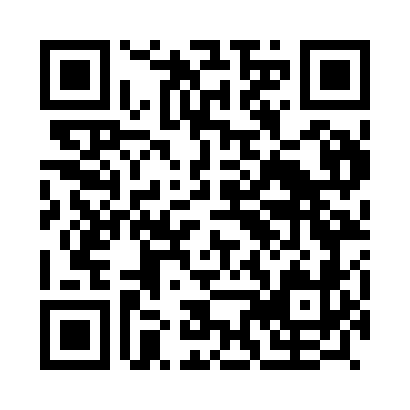 Prayer times for Crueis, PortugalWed 1 May 2024 - Fri 31 May 2024High Latitude Method: Angle Based RulePrayer Calculation Method: Muslim World LeagueAsar Calculation Method: HanafiPrayer times provided by https://www.salahtimes.comDateDayFajrSunriseDhuhrAsrMaghribIsha1Wed4:436:301:306:268:3010:102Thu4:416:281:296:268:3110:123Fri4:396:271:296:278:3210:134Sat4:386:261:296:288:3310:155Sun4:366:251:296:288:3410:166Mon4:346:231:296:298:3510:187Tue4:326:221:296:298:3610:198Wed4:316:211:296:308:3710:219Thu4:296:201:296:318:3810:2210Fri4:276:191:296:318:3910:2411Sat4:266:181:296:328:4010:2512Sun4:246:171:296:328:4110:2713Mon4:226:161:296:338:4210:2814Tue4:216:151:296:338:4310:3015Wed4:196:141:296:348:4410:3116Thu4:186:131:296:358:4510:3317Fri4:166:121:296:358:4610:3418Sat4:156:111:296:368:4710:3619Sun4:136:101:296:368:4810:3720Mon4:126:091:296:378:4910:3921Tue4:116:081:296:378:5010:4022Wed4:096:081:296:388:5110:4223Thu4:086:071:296:388:5210:4324Fri4:076:061:296:398:5310:4425Sat4:056:061:296:398:5410:4626Sun4:046:051:306:408:5510:4727Mon4:036:041:306:408:5510:4828Tue4:026:041:306:418:5610:5029Wed4:016:031:306:418:5710:5130Thu4:006:031:306:428:5810:5231Fri3:596:021:306:428:5910:53